FORMULARIO DE EVALUACIÓN DE RIESGOS DE EXPERIMENTOS CIENTÍFICOS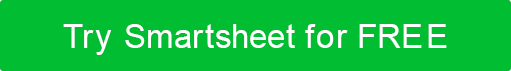 HERRAMIENTAS Y EQUIPOS UTILIZADOSEVALUACIÓN DE RIESGOS DE EXPERIMENTOSNOMBRE DEL EXPERIMENTOESCRITO PORFECHA DEL EXPERIMENTONOMBRE(S) DEL PARTICIPANTE(S)NOMBRE(S) DEL SUPERVISOR(ES)DESCRIPCIÓN DEL EXPERIMENTONOMBRE DEL ARTÍCULOCANTIDADMEDICIÓN ESTÁNDARPROPÓSITO DEL ARTÍCULOPELIGROS POTENCIALESPROCEDIMIENTOS DE MANIPULACIÓN ESTÁNDARCLAVE DE PROBABILIDADCLAVE DE IMPACTOMATRIZ DE NIVEL DE RIESGOInsignificanteMenorModeradoSignificativoMuy fuerteAltamente improbableInsignificanteMuy probableBajo / MedMedioMed / HolaAltoAltoImprobableMenorProbableBajoBajo / MedMedioMed / HolaAltoPosibleModeradoPosibleBajoBajo / MedMedioMed / HolaMed / HolaProbableAltoImprobableBajoBajo / MedBajo / MedMedioMed / HolaMuy probableMuy fuerteAltamente improbableBajoBajoBajo / MedMedioMedioACTIVIDADRIESGOPELIGROPROBABILIDADIMPACTONIVEL DE RIESGOMEDIDAS DE CONTROLINFORMACIÓN ADICIONALRENUNCIACualquier artículo, plantilla o información proporcionada por Smartsheet en el sitio web es solo para referencia. Si bien nos esforzamos por mantener la información actualizada y correcta, no hacemos representaciones o garantías de ningún tipo, expresas o implícitas, sobre la integridad, precisión, confiabilidad, idoneidad o disponibilidad con respecto al sitio web o la información, artículos, plantillas o gráficos relacionados contenidos en el sitio web. Por lo tanto, cualquier confianza que deposite en dicha información es estrictamente bajo su propio riesgo.